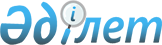 О бюджете сельского округа Манап на 2023-2025 годыРешение Жанакорганского районного маслихата Кызылординской области от 29 декабря 2022 года № 350.
      В соответствии с пунктом 2 статьи 9-1 кодекса Республики Казахстан "Бюджетный кодекса Республики Казахстан" и статьи 6 Закона Республики Казахстан "О местном государственном управлении и самоуправлении в Республике Казахстан" Жанакорганский районный маслихат РЕШИЛ:
      1. Утвердить бюджет сельского округа Манапа 2023-2025 годы согласно приложениям 1 соответственно, в том числе на 2023 год в следующем объеме:
      1) доходы – 104 029,1 тысяч тенге, в том числе:
      налоговым поступлениям – 1 493 тысяч тенге;
      неналоговым поступлениям – 42 тысяч тенге;
      поступлениям от продажи основного капитала – 0;
      поступлениям трансфертов – 102 494,1 тысяч тенге;
      2) затраты – 104 039,4 тысяч тенге;
      3) чистое бюджетное кредитование – 0;
      бюджетные кредиты – 0;
      погашение бюджетных кредитов – 0;
      4) сальдо по операциям с финансовыми активами – 0:
      приобретение финансовых активов – 0;
      поступления от продажи финансовых активов государства – 0;
      5) дефицит (профицит) бюджета – 0; тысяч тенге;
      6) финансирование дефицита (использование профицита) бюджета - 0.
      Сноска. Пункт 1 - в редакции решения Жанакорганского районного маслихата Кызылординской области от 01.06.2023 № 41 (вводится в действие с 01.01.2023).


      2. Обьем субвенций за 2023 год передаваемый из районного бюджета в бюджет сельского округа 68 752,0 тысяч тенге.
      3. Утвердить перечень местных бюджетных программ, не подлежащих секвестру в процессе исполнения местных бюджетов на 2023 год, согласно приложению 4 к настоящему решению.
      4. Настоящее решение вводится в действие с 1 января 2023 года и подлежит официальному опубликованию. Бюджет сельского округа Манап на 2023 год
      Сноска. Приожение 1 - в редакции решения Жанакорганского районного маслихата Кызылординской области от 01.06.2023 № 41 (вводится в действие с 01.01.2023). Бюджет сельского округа Манап на 2024 год Бюджет сельского округа Манап на 2025 год Перечень местных бюджетных программ, не подлежащих секвестру в процессе исполнения местных бюджетов на 2023 год
					© 2012. РГП на ПХВ «Институт законодательства и правовой информации Республики Казахстан» Министерства юстиции Республики Казахстан
				
      Секретарь Жанакорганского районного маслихата 

Г.Сопбеков
Приложение к решению
Жанакорганского районного маслихата
от 29 декабря 2022 года № 350
Категория
Категория
Категория
Категория
Сумма, тысяч тенге
Класс
Класс
Класс
Сумма, тысяч тенге
Подкласс
Подкласс
Сумма, тысяч тенге
I. ДОХОДЫ
104 029,1
1
Налоговые поступления
1 535
01
Подоходный налог
31
2
Подоходный налог
31
04
Налоги на собственность
1 423
1
Hалоги на имущество
33
3
Земельный налог
115
4
Налог на транспортные средства
1 275
05
Единый земельный налог
39
1
Единый земельный налог
39
2
Неналоговые поступления
42
01
Доходы от государственной собственности
42
5
Доходы от аренды имущества, находящегося в государственной собственности
42
4
Поступление трансфертов
102 494,1
02
Трансферты из вышестоящих органов государственного управления
102 494,1
3
Трансферты из бюджетов городов районного значения, сел, поселков, сельских округов
102 494,1
Функциональная группа
Функциональная группа
Функциональная группа
Функциональная группа
Сумма, тысяч тенге
Администратор бюджетных программ
Администратор бюджетных программ
Администратор бюджетных программ
Сумма, тысяч тенге
Программа
Программа
Сумма, тысяч тенге
Наименование
Сумма, тысяч тенге
II. ЗАТРАТЫ
104 039,4
01
Государственные услуги общего характера
33 824
124
Аппарат акима города районного значения, села, поселка, сельского округа
33 824
001
Услуги по обеспечению деятельности акима города районного значения, села, поселка, сельского округа
33 824
05
Другие виды медицинской помощи
49
124
Аппарат акима города районного значения, села, поселка, сельского округа
49
002
Организация в экстренных случаях доставки тяжелобольных людей до ближайшей организации здравоохранения, оказывающей врачебную помощь
49
06
Социальная помощь и социальное обеспечение
4 693
124
Аппарат акима города районного значения, села, поселка, сельского округа
4 693
003
Оказание социальной помощи нуждающимся гражданам на дому
4 693
07
Жилищно-коммунальное хозяйство
16 390
124
Аппарат акима города районного значения, села, поселка, сельского округа
16 390
008
Освещение улиц в населенных пунктах
955
009
Обеспечение санитарии населенных пунктов
164
011
Благоустройство и озеленение населенных пунктов
15 271
08
Культура, спорт, туризм и информационное пространство
25 921
124
Аппарат акима города районного значения, села, поселка, сельского округа
25 650
006
Поддержка культурно-досуговой работы на местном уровне
25 650
124
Аппарат акима города районного значения, села, поселка, сельского округа
271
028
Проведение физкультурно-оздравительных и спортивных мероприятии на местном уровне
271
12
Транспорт и коммуникации
23 152,1
124
Аппарат акима города районного значения, села, поселка, сельского округа
23 152,1
045
Капитальный и средний ремонт автомобильных дорог в городах районного значения, селах, поселках, сельских округах
23 152,1
15
Трансферты
10,3
124
Аппарат акима города районного значения, села, поселка, сельского округа
10,3
048
Возврат неиспользованных (недоиспользованных) целевых трансфертов
10,3
3. Чистое бюджетное кредитование
0
4. Остаток по операциям с финансовыми активами
0
5. Дефицит (профицит) бюджета
-10,3
6. Финансирование дефицита (использование профицита) бюджета
10,3
8
Используемые остатки бюджетных средств
10,3
01
Остатки средств бюджета
10,3
1
Свободные остатки бюджетных средств
98,0
2
Остатки бюджетных средств на конец отчетного периода
87,7Приложение 2 к решению
Жанакорганского районного маслихата
от 29 декабря 2022 года № 350
Категория
Категория
Категория
Категория
Сумма, тысяч тенге
Класс
Класс
Класс
Сумма, тысяч тенге
Подкласс
Подкласс
Сумма, тысяч тенге
I. ДОХОДЫ
73 802
1
Налоговые поступления
1 612
01
Подоходный налог
32
2
Подоходный налог
32
04
Налоги на собственность
1 496
1
Hалоги на имущество
150
3
Земельный налог
5
4
Налог на транспортные средства
1 341
05
Единый земельный налог
40
1
Единый земельный налог
40
2
Неналоговые поступления
44
01
Доходы от государственной собственности
44
5
Доходы от аренды имущества, находящегося в государственной собственности
44
4
Поступление трансфертов
72 190
02
Трансферты из вышестоящих органов государственного управления
72 190
3
Трансферты из бюджетов городов районного значения, сел, поселков, сельских округов
72 190
Функциональная группа
Функциональная группа
Функциональная группа
Функциональная группа
Сумма, тысяч тенге
Администратор бюджетных программ
Администратор бюджетных программ
Администратор бюджетных программ
Сумма, тысяч тенге
Программа
Программа
Сумма, тысяч тенге
Наименование
Сумма, тысяч тенге
II. ЗАТРАТЫ
73 802
01
Государственные услуги общего характера
35 515
124
Аппарат акима города районного значения, села, поселка, сельского округа
35 515
001
Услуги по обеспечению деятельности акима города районного значения, села, поселка, сельского округа
35 515
05
Другие виды медицинской помощи
51
124
Аппарат акима города районного значения, села, поселка, сельского округа
51
002
Организация в экстренных случаях доставки тяжелобольных людей до ближайшей организации здравоохранения, оказывающей врачебную помощь
51
06
Социальная помощь и социальное обеспечение
4 928
124
Аппарат акима города районного значения, села, поселка, сельского округа
4 928
003
Оказание социальной помощи нуждающимся гражданам на дому
4 928
07
Жилищно-коммунальное хозяйство
6 090
124
Аппарат акима города районного значения, села, поселка, сельского округа
6 090
008
Освещение улиц в населенных пунктах
2 369
009
Обеспечение санитарии населенных пунктов
172
011
Благоустройство и озеленение населенных пунктов
3 549
08
Культура, спорт, туризм и информационное пространство
27 218
124
Аппарат акима города районного значения, села, поселка, сельского округа
26 933
006
Поддержка культурно-досуговой работы на местном уровне
26 933
124
Аппарат акима города районного значения, села, поселка, сельского округа
285
028
Проведение физкультурно-оздравительных и спортивных мероприятии на местном уровне
285
3. Чистое бюджетное кредитование
0
4. Остаток по операциям с финансовыми активами
0
5. Дефицит (профицит) бюджета
0
6. Финансирование дефицита (использование профицита) бюджета
0Приложение 3 к решению
Жанакорганского районного маслихата
от 29 декабря 2022 года № 350
Категория
Категория
Категория
Категория
Сумма, тысяч тенге
Класс
Класс
Класс
Сумма, тысяч тенге
Подкласс
Подкласс
Сумма, тысяч тенге
I. ДОХОДЫ
76 755
1
Налоговые поступления
1 676
01
Подоходный налог
34
2
Подоходный налог
34
04
Налоги на собственность
1 553
1
Hалоги на имущество
158
3
Земельный налог
6
4
Налог на транспортные средства
1 390
05
Единый земельный налог
42
1
Единый земельный налог
42
2
Неналоговые поступления
47
01
Доходы от государственной собственности
47
5
Доходы от аренды имущества, находящегося в государственной собственности
47
4
Поступление трансфертов
75 079
02
Трансферты из вышестоящих органов государственного управления
75 079
3
Трансферты из бюджетов городов районного значения, сел, поселков, сельских округов
75 079
Функциональная группа
Функциональная группа
Функциональная группа
Функциональная группа
Сумма, тысяч тенге
Администратор бюджетных программ
Администратор бюджетных программ
Администратор бюджетных программ
Сумма, тысяч тенге
Программа
Программа
Сумма, тысяч тенге
Наименование
Сумма, тысяч тенге
II. ЗАТРАТЫ
76 755
01
Государственные услуги общего характера
36 936
124
Аппарат акима города районного значения, села, поселка, сельского округа
36 936
001
Услуги по обеспечению деятельности акима города районного значения, села, поселка, сельского округа
36 936
05
Другие виды медицинской помощи
54
124
Аппарат акима города районного значения, села, поселка, сельского округа
54
002
Организация в экстренных случаях доставки тяжелобольных людей до ближайшей организации здравоохранения, оказывающей врачебную помощь
54
06
Социальная помощь и социальное обеспечение
5 125
124
Аппарат акима города районного значения, села, поселка, сельского округа
5 125
003
Оказание социальной помощи нуждающимся гражданам на дому
5 125
07
Жилищно-коммунальное хозяйство
6 334
124
Аппарат акима города районного значения, села, поселка, сельского округа
6 334
008
Освещение улиц в населенных пунктах
1 043
009
Обеспечение санитарии населенных пунктов
179
011
Благоустройство и озеленение населенных пунктов
5 112
08
Культура, спорт, туризм и информационное пространство
28 306
124
Аппарат акима города районного значения, села, поселка, сельского округа
28 010
006
Поддержка культурно-досуговой работы на местном уровне
28 010
124
Аппарат акима города районного значения, села, поселка, сельского округа
296
028
Проведение физкультурно-оздравительных и спортивных мероприятии на местном уровне
296
3. Чистое бюджетное кредитование
0
4. Остаток по операциям с финансовыми активами
0
5. Дефицит (профицит) бюджета
0
6. Финансирование дефицита (использование профицита) бюджета
0Приложение 4 к решению
Жанакорганского районного маслихата
от 29 декабря 2022 года № 350
Наименование
Здравоохранение
Организация в экстренных случаях доставки тяжелобольных людей до ближайшей организации здравоохранения, оказывающей врачебную помощь